.Intro : 32 countsS1 . VINE R, POINT R , POINT FORWARD R, 1/2 STEP TURN L, STEP FORWARD RS2 TRIPLE STEP FORWARD L, KICK BALL CROSS , HEELS BOUNCE X2 OUT R OUT LS3 TRIPLE CROSS R , 1/4 TURN STEP BACK L ,SIDE STEP R WEAVE HITCHS4 TRIPLE STEP BACK R COASTER STEP L BUMP 1/2 TOUR BUMP 1/2 TURNHolidays on Line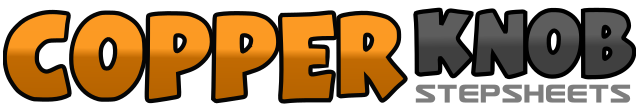 .......Count:32Wall:4Level:Beginner.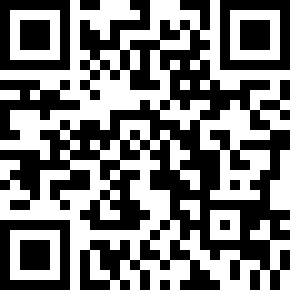 Choreographer:Corinne DELY (FR) - January 2021Corinne DELY (FR) - January 2021Corinne DELY (FR) - January 2021Corinne DELY (FR) - January 2021Corinne DELY (FR) - January 2021.Music:Holidays (feat. Earth, Wind & Fire) - Meghan TrainorHolidays (feat. Earth, Wind & Fire) - Meghan TrainorHolidays (feat. Earth, Wind & Fire) - Meghan TrainorHolidays (feat. Earth, Wind & Fire) - Meghan TrainorHolidays (feat. Earth, Wind & Fire) - Meghan Trainor........1-4Step Right to right side , cross left behind right ,step right to right side5-6Point right toe to right side ,step right forward7-81/2 turn to left , step left forward, step right forward (6:00)1&2Step left forward, step right next to left ,step forward left3&4Kick right step forward, ball right next to left , cross step left over right step5-6Lift both heels and 1/4 turn to right X2 (12:00)7-8Step right to right side , step left to left side1&2Cross right step over left step , left step next to right , cross right step over left step3-41/4 turn to left , back step left , Step Right to right side (3:00)5-6Cross left step over right , Step Right to right side,7-8Cross left step behind right step , hitch right knee front to back1&2Back step right , cross left step over right , Back step right3&4Back step left, step right next to step left , step forward left5-61/4 turn to left , bump right hip , step back right ( 9:00)7-81/4 turn to left , bump left hip , step left forward (3:00)